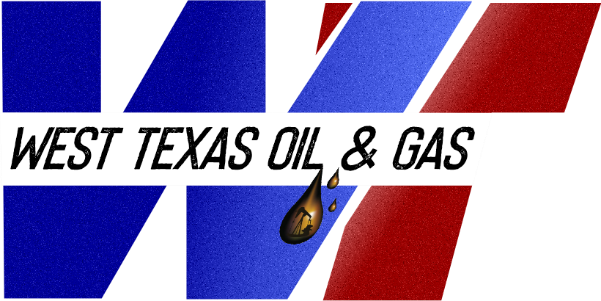 WEST TEXAS OIL & GAS COMPANY
5609 S Congress Ave 21, Austin, TX 78745 +1 832-650-5295www.westexasoilgas.comWEST TEXAS OIL & GAS COMPANY, USA ONLINE CAREER-QUESTIONNAIRE.THE APPLICANT'S PERSONAL DATA:THE APPLICANT'S ADDRESS AND PHONE NUMBERS:EDUCATIONAL QUALIFICATION(S):APPLICANT'S LANGUAGE KNOWLEDGE:DECLARATION: I hereby declare that the details furnished above are true and correct. I undertake to immediately inform you of any changes. I am aware that falsification/incomplete data and or incorrect information are ground for Denial, Refusal or Termination of Employment.Please note, verbal Interview is mandatory if hired.This			day of				20Applicant’s Signature.NameMiddle NameSurnameName of the FatherDate of Birth(mm/dd/yy)Place of BirthNationalityMarital status(Married/Single)Gender(Male/Female)Phone Line 1 Email 1Phone Line 2 Email 2Home Address Current AddressCityStateNationalityHighest Educational QualificationName of institutionYearSpecialityLanguagesReadingWritingSpeechCurrent/Last Employer:Starting Date and End Date:Current Location:Total Years of Experience(Offshore)/ (Onshore)Years of Experience(Offshore)Years of Experience(Onshore)Most Recent Position HeldPosition Applying forAvailabilityCurrent/last Basic Salary ($USD)/MonthExpected Basic Salary ($USD)/MonthTell us about yourself:Are you legally authorized to work in the United States?                                                                  Yes           /         NoIn what ways can you contribute to this Company?What are your strengths and weaknesses?What career achievement are you particularly proud of?How long do you wish to work with this company?How do you react/ respond to work pressure?If married, do you intend to relocate with your family?In what criteria do you evaluate this Company?How do you prioritize personal/ family life and that of work?Have you undergone major surgery recently?                                              Yes           /         NoDo you have any criminal offence(s) registered to your name?                                           Yes           /         NoIs there any other thing(s) you may wish to share with us?